	AmeriCorps Junior Ranger Camp       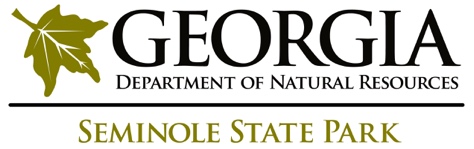 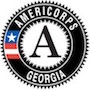 June 20-22, 2018 9:00 am – 3:00 pmSeminole State Park7870 State Drive, Donalsonville, GA 39845(229)-861-3137 Seminole.Park@dnr.ga.gov & kaitlin.edwards@dnr.ga.govREGISTRATION FORM						Section I:					Child Information			Date______________Child’s Name:____________________________________________ Prefers to be called: __________________________Address:____________________________________________City:_______________State:_________Zip_______________ Phone (______)_________________  Date of Birth:_______________ Age:______	School Grade Completed This Year: ____________  Allergies/ Medical Information_____________________________________________________________________________Special Needs or Requests:___________________________________________________________________How did you find out about the camp? ____________________________________________________________________Have you ever attended another junior ranger camp?  Yes    No	 If so, when__________________________Person to contact in case of emergency____________________________________ Phone__________________________Name of anyone allowed to Pick up this Child, including Parents (must be 16 yrs. or older): __________________________________________________________________________________________Name of Anyone NOT Allowed to Pick up this child:____________________________________________Email Address__________________________________________Section II:					Parent Information			Mother’s/Guardian Name:____________________________________________  Address:____________________________________________City:_______________State:_________Zip_______________ Phone (______)_________________  Cell Phone (______)____________________ Email:__________________________________Father’s/Guardian Name:____________________________________________Address:____________________________________________City:_______________State:_________Zip_______________ Phone (_______)________________ Atl. Phone (_____)___________________Email: ________________________________